KẾ HOẠCHTổ chức phong trào thi đua đảm bảo trật tự, an toàn giao thôngtrong trường học giai đoạn 2021-2025Thực hiện Kế hoạch số 108 /KH-GDĐT ngày 24/02/2021 của Phòng Giáo dục và Đào tạo về tổ chức phong trào thi đua đảm bảo trật tự, an toàn giao thông trong ngành Giáo dục giai đoạn 2021-2025, Trường tiểu học Quảng Minh ban hành Kế hoạch tổ chức phong trào thi đua đảm bảo trật tự an toàn giao thông (ATGT) trong nhà trường giai đoạn 2021-2025, nội dung cụ thể như sau: MỤC ĐÍCH, YÊU CẦU 1. Mục đíchTiếp tục đẩy mạnh công tác tuyên truyền, phổ biến, giáo dục pháp luật về an toàn giao thông đường bộ, đường thủy nội địa cho toàn thể cán bộ, giáo viên, nhân viên, người lao động và học sinh hằng năm, tiếp tục thực hiện năm An toàn giao thông theo từng chủ đề với mục tiêu “Tính mạng con người là trên hết”.Nâng cao nhận thức, ý thức tự giác tuân thủ pháp luật về an toàn giao thông và thái độ ứng xử có văn hóa khi tham gia giao thông; Chú trọng rèn luyện phẩm chất đạo đức, tinh thần trách nhiệm cho đội ngũ cán bộ, giáo viên, nhân viên, người lao động và học sinh, góp phần khắc phục vi phạm an toàn giao thông, tai nạn giao thông, ùn tắc giao thông.Yêu cầuPhong trào thi đua được phát động và triển khai sâu rộng, thu hút đông đảo cán bộ, giáo viên, nhân viên, người lao động và học sinh tham gia; công tác bảo đảm trật tự, an toàn giao thông được hưởng ứng, thực hiện thường xuyên, hiệu quả.Nội dung, hình thức, phương thức, biện pháp phát động, tổ chức thực hiện phong trào thi đua phải thực chất, hiệu quả, phù hợp với mô hình, chức năng, nhiệm vụ, quyền hạn và điều kiện cụ thể của nhà trường; kết hợp chặt chẽ giữa việc thực hiện“Phong trào thi đua bảo đảm trật tự, an toàn giao thông giai đoạn 2021-2025” với các phong trào thi đua của ngành, địa phương phát động.Phối hợp với cấp ủy, chính quyền địa phương cũng như các tổ chức Đảng, đoàn thể trong nhà trường nhằm thúc đẩy mạnh mẽ, hiệu quả phong trào thi đua, tạo sự đồng thuận và ý chí quyết tâm cao vượt qua khó khăn; gắn kết công tác bảo đảm trật tự, an toàn giao thông với sự nghiệp phát triển kinh tế - xã hội của đất nước, của địa phương.Công tác thi đua khen thưởng phải gắn với kết quả thực hiện phong trào thi đua; khen thưởng phải dựa trên kết quả thành tích thi đua, bảo đảm kịp thời, chính xác, công khai, công bằng, nhằm động viên tinh thần cùng với khuyến khích bằng lợi ích vật chất, tạo động lực để tập thể, cá nhân phấn đấu hoàn thành xuất sắc nhiệm vụ được giao; tăng tỉ lệ khen thưởng hợp lí đối với cán bộ, giáo viên, học sinh trực tiếp làm nhiệm vụ bảo đảm trật tự, an toàn giao thông.CHỈ TIÊU VÀ NỘI DUNG PHONG TRÀO THI ĐUA1. Chỉ tiêu100% các bộ, giáo viên, nhân viên và học sinh trong nhà trường được phổ biến, quán triệt các quy định của pháp luật về bảo đảm trật tự ATGT và cam kết với nhà trường trong việc chấp hành nghiêm túc các quy định của pháp luật về ATGT.100% cha mẹ học sinh ký cam kết với nhà trường không giao xe máy cho học sinh khi chưa đủ độ tuổi, chưa có giấy phép lái xe và đội mũ bảo hiểm cho học sinh khi ngồi trên xe mô tô, xe gắn máy, xe đạp điện khi tham gia giao thông.100% cán bộ, giáo viên, nhân viên, học sinh nghiêm túc thực hiện các quy định của pháp luật về trật tự ATGT; thực hiện nghiêm quy định đội mũ bảo hiểm khi ngồi trên xe mô tô, xe gắn máy, xe đạp điện; không điều khiển phương tiện tham gia giao thông khi đã uống rượu, bia; thực hiện mặc áo phao khi đi đò, thuyền...Nhà trường xây dựng ít nhất 01 mô hình đảm bảo trật tự ATGT hoạt động hiệu quả, thường xuyên trong năm học.Nhà trường thường xuyên tổ chức các hoạt động tuyên truyền, giáo dục “Văn hóa giao thông” 4 lần/ tháng cho học sinh; có sự phối hợp với các cơ quan liên quan trên địa bàn xây dựng Cổng trường an toàn, góp phần bảo đảm trật tự ATGT, khắc phục tình trạng ùn tắc giao thông vào giờ cao điểm.2. Nội dung thi đuaThi đua thực hiện các nhiệm vụ chính trị, hoàn thành xuất sắc các chỉ tiêu, nhiệm vụ bảo đảm trật tự, an toàn giao thông giai đoạn 2021-2025.Tiếp tục triển khai thực hiện có hiệu quả Chỉ thị số 18-CT/TW ngày 04/9/2012 của Ban Bí thư về “Tăng cường sự lãnh đạo của Đảng đối với công tác đảm bảo trật tự, an toàn giao thông đường bộ, đường sắt, đường thủy nội địa và khắc phục ùn tắt giao thông”; Nghị quyết số 88/NQ-CP ngày 24 tháng 8 năm 2011 của Chính phủ về tăng cường thực hiện các giải pháp trọng tâm bảo đảm trật tự an toàn giao thông; Chiến lược quốc gia về bảo đảm trật tự, an toàn giao thông đường bộ đến năm 2020, tầm nhìn 2030 và các kế hoạch ATGT hằng năm của UBND huyện, Phòng GDĐT và nhà trường.Đổi mới và nâng cao hiệu quả công tác tuyên truyền, phổ biến, giáo dục pháp luật về trật tự, an toàn giao thông. Trọng tâm là thực hiện Luật Giao thông đường bộ sửa đổi, Nghị định số 100/2019/NĐ-CP về xử lý vi phạm hành chính trong lĩnh vực giao thông vận tải đường bộ và đường sắt; đẩy mạnh công tác phổ biến, tuyên truyền, giáo dục quy định pháp luật về trật tự, an toàn giao thông cho cán bộ, giáo viên, học sinh trong toàn trường; xây dựng và triển khai thực hiện tuyên truyền vận động bảo vệ hành lang an toàn giao thông đường bộ, đường thủy nội địa.Tổ chức triển khai thực hiện các hoạt động về giáo dục an toàn giao thông trong trường học theo chỉ đạo của Phòng GDĐT, Ban an toàn giao thông địa phương trong các dịp cao điểm hằng năm.Tích cực hưởng ứng các cuộc thi, các phong trào tuyên truyền, phổ biến, giáo dục pháp luật về an toàn giao thông cho học sinh do Bộ GDĐT, Sở GDĐT, Phòng GDĐT phát động.Cung cấp cho học sinh các kiến thức, kĩ năng bảo đảm an toàn khi tham gia giao thông, biết cách ứng phó với các tình huống, ứng xử có văn hóa khi tham gia giao thông theo cấp học, độ tuổi; hình thành thế hệ trẻ tham gia giao thông có “văn hóa”.Triển khai thực hiện các giải pháp đồng bộ để phòng, chống ùn tắc giao thông tại khu vực cổng trường vào giờ cao điểm.IV. TỔ CHỨC THỰC HIỆN1. Nhà trườngBan hành Kế hoạch chỉ đạo tổ chức thực hiện.Chủ động kiểm tra, đôn đốc các đoàn thể nhà trường triển khai thực hiện phong trào thi đua bảo đảm trật tự ATGT trong nhà trường giai đoạn 2021-2025.Phối hợp với các cấp ủy, tổ chức Đảng, đoàn thể tại địa phương để tập trung lãnh đạo, chỉ đạo. Phối hợp với Ban ATGT xã tổ chức sơ kết, tổng kết và bình xét khen thưởng tập thể, cá nhân điển hình tiên tiến, gương người tốt, việc tốt trong phong trào thi đua đảm bảo ATGT và xử lý kỷ luật nghiêm các trường hợp vi phạm.Báo cáo tổng kết triển khai thực hiện giai đoạn 2021 - 2025 trước ngày 13/10/2025 về Phòng GDĐT theo quy định. Gửi kế hoạch về Phòng Giáo dục và Đào tạo trước ngày 18/03/2021.2. Các đoàn thể và CB,GV,NV, học sinhTriển khai kế hoạch tổ chức, thực hiện Phong trào Thi đua bảo đảm trật tự ATGT giai đoạn 2021-2025 của nhà trường; xác định cụ thể những nhiệm vụ, chỉ tiêu, biện pháp thực hiện phù hợp với yêu cầu, điều kiện thực tế của nhà trường. Phổ biến, quán triệt, tổ chức triển khai thực hiện phong trào thi đua đến toàn thể cán bộ, giáo viên, nhân viên và học sinh; tổ chức thực hiện phong trào thi đua đến từng lớp học; coi phong trào thi đua, công tác khen thưởng là động lực mạnh mẽ để thực hiện các nhiệm vụ chính trị của nhà trường;Tăng cường công tác kiểm tra, đánh giá, đôn đốc việc triển khai thực hiện kế hoạch năm ATGT và phong trào thi đua đảm bảo trật tự ATGT;Báo cáo kết quả triển khai thực hiện về nhà trường trước ngày 10/11 hàng năm Trên đây là Kế hoạch phát động phong trào thi đua bảo đảm trật tự, an toàn giao thông trong nhà trường giai đoạn 2021-2025, Trường tiểu học Quảng Minh yêu cầu các đoàn thể và cá nhân CB,GV,NV, các em học sinh nhà trường nghiêm túc triển khai thực hiện./.Nơi nhận:Phòng GDĐT (B/cáo);Ban ATGT xã (B/cáo);BGH trường (C/đạo);Các đoàn thể nhà trường;   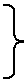 CB,GV,NV và HS;             (Th/hiện)Lưu: VT.HIỆU TRƯỞNG Đinh Như ThoaPHÒNG GD&ĐT HẢI HÀTRƯỜNG TIỂU HỌC QUẢNG MINHCỘNG HÒA XÃ HỘI CHỦ NGHĨA VIỆT NAMĐộc lập - Tự do - Hạnh phúcSố: 25/KH-THQMQuảng Minh, ngày 25 tháng 02 năm 2021